№ 3АДМИНИСТРАЦИЯ БЕССТРАШНЕНСКОГО СЕЛЬСКОГО 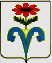 ПОСЕЛЕНИЯ ОТРАДНЕНСКОГО РАЙОНА ПОСТАНОВЛЕНИЕ от ___19.01.2016____                                                                                     № _24__                                        ст-ца БесстрашнаяОб утверждении административного регламента предоставления муниципальной услуги: «Предоставление разрешения на условно разрешенный вид использования земельного участка или объекта капитального строительства»В соответствии с Гражданским кодексом Российской Федерации, Земельным кодексом Российской Федерации, Федеральным законом от 27 июля 2010 года № 210-ФЗ «Об организации предоставления государственных и муниципальных услуг»,  п о с т а н о в л я ю:    1. Утвердить административный регламент предоставления муниципальной услуги: «Предоставление разрешения на условно разрешенный вид использования земельного участка или объекта капитального строительства».2. Разместить настоящее постановление на официальном сайте Бесстрашненского  сельского поселения Отрадненского района в информационно-телекоммуникационной сети «Интернет».3. Контроль за выполнением настоящего постановления оставляю за собой.4. Настоящее постановление вступает в силу со дня его официального обнародования.Глава  Бесстрашненского сельскогопоселения Отрадненского района                                                 В. Б. Панин                                                                           ПРИЛОЖЕНИЕ                                                                                    УТВЕРЖДЕНпостановлением администрации Бесстрашненского  сельского                                                                                поселения  Отрадненского района                                                                          от __19.01.2016г.___№_24__ Административный регламентпо предоставлению муниципальной услуги:«Предоставление разрешения на условно разрешенный видиспользования земельного участка или объекта капитального строительства»I. ОБЩИЕ ПОЛОЖЕНИЯ1. Административный регламент предоставления муниципальной услуги «Предоставление разрешения на условно разрешенный вид использования земельного участка или объекта капитального строительства» (далее - Административный регламент) устанавливает сроки и последовательность административных процедур и административных действий органов администрации Бесстрашненского сельского поселения Отрадненского района и должностных лиц при предоставлении муниципальной услуги по выдаче разрешения  на  условно разрешенный вид использования земельного участка или объекта капитального строительства на территории Бесстрашненского сельского поселения Отрадненского района.2. Муниципальная услуга «Предоставление разрешения на условно разрешенный вид использования земельного участка или объекта капитального строительства» (далее – Муниципальная услуга) предоставляется администрацией Бесстрашненского сельского поселения Отрадненского района (далее – Администрация).3. В предоставлении Муниципальной услуги также участвует комиссия по подготовке проекта правил землепользования и застройки Бесстрашненского сельского поселения Отрадненского района (далее - Комиссия), состав которой утвержден постановлением главы Бесстрашненского сельского поселения Отрадненского района 16 января 2015 года № 1.Лица, имеющие право на получение Муниципальной услуги4. Заявителями при предоставлении Муниципальной услуги выступают физические и юридические лица, заинтересованные в предоставлении разрешения на условно разрешенный вид использования земельного участка или объекта капитального строительства.4.1. От имени физических лиц заявления о предоставлении Муниципальной услуги могут подавать:а) законные представители (родители, усыновители, опекуны, попечители) несовершеннолетних в возрасте до 18 лет; б) опекуны недееспособных граждан и попечители граждан, ограниченных судом в дееспособности;в) представители, действующие в силу полномочий, основанных на доверенности или договоре.4.2. От имени юридических лиц заявления о предоставлении Муниципальной услуги могут подавать лица, действующие в соответствии с законом, иными правовыми актами и учредительными документами, без доверенности; представители в силу полномочий, основанных на доверенности или договоре. В предусмотренных законом случаях от имени юридического лица могут действовать его участники.Требования к порядку информирования о предоставленииМуниципальной услуги5. Информацию о порядке предоставления Муниципальной услуги можно получить: а) при личном или письменном обращении в Администрацию; б) по электронной почте; в) на официальном сайте администрации Бесстрашненского сельского поселения Отрадненского района в информационно-телекоммуникационной сети Интернет по адресу: http://www.bestrashnaya.ru (далее – официальный сайт) и на официальном сайте МФЦ по адресу: http:// mfcotradnaya@mail.ruг) по телефону; д)  на информационном стенде, размещаемом в Администрации.На информационном стенде в помещении, предназначенном для приема документов для предоставления Муниципальной услуги, размещается следующая информация:а) сроки предоставления Муниципальной услуги и сроки выполнения отдельных административных действий; б) формы заявлений о предоставлении Муниципальной услуги и образцы их заполнения; в) перечень оснований для отказа в предоставлении Муниципальной услуги; г) информация о платности (бесплатности) предоставления Муниципальной услуги; д) блок-схема описания административного процесса по предоставлению Муниципальной услуги; е) извлечения из настоящего Административного регламента.6. Информация о порядке предоставления Муниципальной услуги размещается в электронном виде с использованием федеральной государственной информационной системы «Единый портал государственных и муниципальных услуг (функций) http://www.gosuslugi.ru и «Портал государственных и муниципальных услуг Краснодарского края http://www.pgu.krasnodar.ru» (далее - Портал).7. Информация о порядке предоставления Муниципальной услуги публикуется в средствах массовой информации.  8. Адрес места нахождения Администрации: 352284, Отрадненский район, ст. Бесстрашная, ул. Красная, 28. 9. Адрес электронной почты Администрации: adm-besstrsahnaya@yandex.ru..10.  Телефоны Администрации: 8(86144) 9-47-00, факс: 8(86144)9-47-00.11. Должностное лицо Администрации осуществляет консультирование заявителей по вопросам, связанным с предоставлением Муниципальной услуги, секретарь Комиссии осуществляет приём заявлений в Комиссию в соответствии со следующим графиком: В случае изменения вышеуказанных графиков, а также контактных телефонов и электронных адресов, в настоящий Административный регламент вносятся соответствующие изменения. Информация об изменениях такжеразмещается в средствах массовой информации и на официальном сайте.12. Основными требованиями к информированию заявителей являются:1) достоверность предоставляемой информации; 2) чёткость в изложении информации; 3) полнота информации; 4) удобство и доступность получения информации;5)своевременность предоставления информации.13. Консультации предоставляются по следующим вопросам:1) перечень документов, необходимых для предоставления Муниципальной услуги; 2) время приёма и выдачи документов; 3) порядок и сроки предоставления Муниципальной услуги; 4) порядок обжалования решения или действий (бездействия), принятых или осуществляемых в ходе предоставления Муниципальной услуги. 14. Консультирование заявителей по вопросам предоставленияМуниципальной услуги осуществляется бесплатно.Обязанности должностных лиц при ответе на телефонные звонки,устные и письменные обращения15. При ответах на телефонные звонки и устные обращения специалисты Администрации подробно и в вежливой (корректной) форме информируют обратившихся по интересующим их вопросам. Ответ на телефонный звонок должен начинаться с информации о наименовании Администрации, в которое позвонил гражданин, фамилии, имени, отчестве и должности специалиста, принявшего телефонный звонок.16. При ответах на письменные обращения и обращения, поступившие по электронной почте, дается четкий и понятный ответ на поставленные вопросы, указываются фамилия, инициалы, должность и номер телефона исполнителя. Получение заявителем информации с использованием федеральной государственной информационной системы «Единый портал государственных и муниципальных услуг (функций)»17. При наличии технической возможности, использование заявителем системы Портал обеспечит:1) возможность получения заявителем сведений о Муниципальной услуге;2)  возможность получения и копирования заявителем  формы заявления, необходимого для получения Муниципальной услуги;3) возможность при направлении заявления в форме электронного документа представления заявителю электронного уведомления, подтверждающего прием заявления к рассмотрению;4) возможность для заявителей осуществлять с использованием Портала мониторинга хода предоставления Муниципальной услуги;5) возможность получения заявителем результатов предоставления Муниципальной услуги в электронном виде, если это не запрещено действующим законодательством. Порядок информирования о ходе предоставленияМуниципальной услуги18. Информирование о ходе предоставления Муниципальной услуги осуществляется специалистами при личном контакте с заявителями, с использованием средств Интернет, почтовой, телефонной связи, посредством электронной почты.19. В любое время с момента подачи заявления заявитель имеет право на получение сведений о прохождении процедур по предоставлению Муниципальной услуги.II. Стандарт предоставления Муниципальной услуги.20. Муниципальная услуга, предоставление которой регулируется настоящим Административным регламентом, именуется «Предоставление разрешения на условно разрешенный вид использования земельного участка или объекта капитального строительства». Орган, предоставляющий Муниципальную услугу21.Предоставление Муниципальной услуги осуществляется  администрацией Бесстрашненского сельского поселения. Ответственный исполнитель Муниципальной услуги – Администрация. 22.В предоставлении Муниципальной услуги также участвует Комиссия.23.В соответствии с действующим законодательством вопрос о предоставлении разрешения на условно разрешенный вид использования земельного участка или объекта капитального строительства подлежит обсуждению на публичных слушаниях.24. В соответствии с пунктом 3 статьи 7 Федерального закона от 27 июля 2010 года № 210-ФЗ «Об организации предоставления государственных и муниципальных услуг», органам, предоставляющим государственные услуги и органам, предоставляющим муниципальные услуги установлен запрет требовать от заявителя осуществления  иных действий, в том числе,  согласований, необходимых для получения муниципальной услуги и связанных с обращением в иные органы местного самоуправления, государственные органы, организации, за исключением получения услуг, включённых в перечень услуг, которые являются необходимыми и обязательными для предоставления муниципальных услуг, утверждённый решением представительного органа местного самоуправления.Результат предоставления Муниципальной услуги25. Конечным результатом предоставления Муниципальной услуги является:а) предоставление разрешения на условно разрешенный вид использования земельного участка или объекта капитального строительства;б) отказ в предоставлении разрешения на условно разрешенный вид использования земельного участка или объекта капитального строительства.Срок принятия решения о предоставлении Муниципальной услуги26. Максимальный срок предоставления Муниципальной услуги, включая организацию и проведение публичных слушаний, 70 дней со дня поступления заявления в Комиссию. 27. Максимальный срок ожидания в очереди при подаче заявления для предоставления Муниципальной услуги составляет 15 минут. 28. Максимальный срок продолжительности приёма заявителя должностным лицом при подаче заявления составляет 15 минут. 29. Максимальный срок ожидания в очереди для получения консультации составляет 15 минут. 30. Максимальный срок ожидания в очереди при получении результата предоставления Муниципальной услуги составляет 15 минут.Перечень нормативно-правовых актов, в соответствии с которыми осуществляется предоставление Муниципальной услуги31. Предоставление Муниципальной услуги осуществляется в соответствии со следующими нормативными правовыми актами:Конституция Российской Федерации, принята всенародным голосованием 12 декабря 1993 года («Собрание законодательства РФ», 26 января ., № 4, ст. 445, «Парламентская газета», № 4, 23-29 января 2009 года);Градостроительный кодекс Российской Федерации от 29 декабря 2004 года № 190-ФЗ («Российская газета», № 290, 30 декабря ., «Собрание законодательства РФ», 03 января 2005 года, № 1 (часть 1), ст. 16, «Парламентская газета», № 5-6, 14 января 2005 года);Федеральный закон от 29 декабря 2004 года № 191-ФЗ «О введении в действие Градостроительного кодекса Российской Федерации» («Российская газета», № 290, 30 декабря 2004 года, «Собрание законодательства РФ», 03 января 2005 года, № 1 (часть 1), ст. 17, «Парламентская газета», № 5-6, 14 января 2005 года);Федеральный закон от 6 октября 2003 года № 131-ФЗ «Об общих принципах организации местного самоуправления в Российской Федерации» («Российская газета», № 202, 8 октября 2003 года «Парламентская газета», № 186, 8 октября 2003 года, «Собрание законодательства РФ», № 40, ст. 3822, 6 октября 2003 года);Федеральный закон от 27 июля 2010 № 210-ФЗ «Об организации предоставления государственных и муниципальных услуг» («Российская газета», № 168, 30 июля 2010 года, «Собрание законодательства РФ», 02 августа 2010 года, № 31, ст. 4179);Устав Бесстрашненского сельского поселения Отрадненского района;Положение о публичных слушаниях по вопросам градостроительной деятельности на территории Бесстрашненского сельского поселения Отрадненского района от 23 января 209 года № 400;Исчерпывающий перечень документов, необходимых в соответствии с законодательными актами или иными нормативными правовыми актами для предоставления Муниципальной услуги:32. Заявление, поданное в Комиссию по форме, согласно приложению № 1 к настоящему Административному регламенту, подписанное лицами, заинтересованными в предоставлении Муниципальной услуги. 33. При подаче заявления предъявляется документ, удостоверяющий личность заявителя, а также документ, подтверждающий полномочия лица действовать от имени заявителя, в случае подачи заявления таким лицом.34. В соответствии с пунктами 1 и 2 статьи 7 Федерального закона от                                 27 июля 2010 года № 210-ФЗ «Об организации предоставления государственных и муниципальных услуг» запрещено требовать от заявителя предоставления документов и информации или осуществления действий, предоставление или осуществление которых не предусмотрено нормативными правовыми актами Российской Федерации, нормативными актами Краснодарского края и Административным регламентом.Перечень оснований для отказа в приёме документов, необходимыхдля предоставления Муниципальной 35. В приеме документов, необходимых для предоставления Муниципальной услуги, может быть отказано в случае отсутствия у заявителя соответствующих полномочий на получение Муниципальной услуги.   Перечень оснований для приостановления или отказа в предоставлении Муниципальной услуги36. Основания для приостановления предоставления Муниципальной услуги отсутствуют.37. В предоставлении Муниципальной услуги может быть отказано в случае вынесения Комиссией отрицательного заключения о результатах публичных слушаний.Информация о платности (бесплатности) предоставления Муниципальной услуги                                                                     40. Предоставление разрешения на условно разрешенный вид использования земельного    участка    или     объекта капитального строительства осуществляется без взимания платы. В соответствии со статьями 39, 40 Градостроительного Кодекса Российской Федерации расходы, связанные с организацией и проведением публичных слушаний по вопросу предоставления разрешения на условно разрешенный вид использования земельного участка или объекта капитального строительства несет физическое или юридическое лицо, заинтересованное в предоставлении такого разрешения.Требования к удобству и комфорту мест предоставленияМуниципальной услуги 41. Прием граждан для оказания Муниципальной услуги осуществляется согласно графику работы Администрации.42. Рабочие места уполномоченных специалистов Администрации, предоставляющих Муниципальную услугу, оборудуются компьютерной техникой и оргтехникой, позволяющими организовать предоставление Муниципальной услуги в полном объеме. 43. Места для проведения личного приема заявителей оборудуются стульями, столами, обеспечиваются канцелярскими принадлежностями, информационными стендами.44. Для ожидания гражданам отводится специальное место, оборудованное стульями.45. В местах предоставления Муниципальной услуги предусматривается оборудование доступных мест общественного пользования (туалетов).46. Приём заявителей осуществляется должностными лицами, ведущими приём в соответствии с установленным графиком. 47. В целях обеспечения конфиденциальности сведений о заявителе, одним должностным лицом одновременно ведется приём только одного заявителя. Одновременный приём двух и более заявителей не допускается. Показатели доступности и качества Муниципальной услуги  48. Показателями доступности Муниципальной услуги являются: а) транспортная доступность к месту предоставления Муниципальной услуги;б) обеспечение предоставления Муниципальной услуги с использованием возможностей Портала; в) размещение информации о порядке предоставления Муниципальной услуги на официальном сайте; г) размещение информации о порядке предоставления Муниципальной услуги на Портале;49. В любое время с момента поступления заявления в Комиссию заявитель имеет право на получение сведений о прохождении процедур по предоставлению Муниципальной услуги при помощи телефона, средств Интернета, электронной почты, или посредством личного посещения Администрации.50. Показателями качества Муниципальной услуги являются: а) соблюдение срока предоставления Муниципальной услуги; б) соблюдение сроков ожидания в очереди при предоставлении Муниципальной услуги; в) отсутствие поданных в установленном порядке обоснованных жалоб на решения и действия (бездействие) должностных лиц Администрации, принятые и осуществлённые в ходе предоставления Муниципальной услуги.III. Состав, последовательность и сроки выполнения административных процедур, требования к порядку их выполнения, в том числе особенности выполнения административных процедур в электронной форме Последовательность административных действий (процедур)51. Предоставление Муниципальной услуги включает в себя следующие административные процедуры:1)  прием заявлений в Комиссию;2) организация и проведение публичных слушаний по вопросу предоставления разрешения на условно разрешенный вид использования земельного участка или объекта капитального строительства;3) поступление рекомендаций Комиссии главе Бесстрашненского сельского поселения Отрадненского района и принятие главой Бесстрашненского сельского поселения Отрадненского района решения о предоставлении разрешения на условно разрешенный вид использования земельного участка или объекта капитального строительства или об отказе в предоставлении такого разрешения.4) подготовка проекта постановления администрации Бесстрашненского сельского поселения Отрадненского района о предоставлении разрешения на условно разрешенный вид использования земельного участка или объекта капитального строительства или об отказе в предоставлении такого разрешения и согласование его в органах администрации Бесстрашненского сельского поселения Отрадненского района.5) выдача заявителю постановления о предоставлении разрешения на условно разрешенный вид использования земельного участка или объекта капитального строительства, либо постановление об отказе в предоставлении такого разрешения.Описание административных процедурПрием заявлений в Комиссию52. Обращение заявителя за предоставлением Муниципальной услуги осуществляется в виде:письменного заявления согласно приложению № 1 к Административному регламенту;в электронном виде с использованием Портала.53. Должностным лицом, ответственным за выполнение административного действия - прием заявлений,  является секретарь Комиссии, в обязанности которого входит выполнение соответствующих функций (далее - Ответственный специалист).  54. Ответственный специалист:устанавливает предмет обращения, личность заявителя, проверяет его полномочия;при отсутствии у заявителя надлежащим образом оформленного письменного заявления  помогает заявителю в оформлении заявления;регистрирует заявление в журнале регистрации заявлений.55. При подаче заявления в электронном виде с использованием Портала:1) заявители при наличии технической возможности вправе подать заявление в электронной форме с использованием Портала;2) сведения, содержащиеся в заявлении, подаваемом в электронной форме, должны соответствовать сведениям, содержащимся в установленной форме заявления, представленной на Портале (приложение № 1 к Административному регламенту);3) после подачи заявления с использованием Портала осуществляется передача заявления посредством автоматизированной системы (при условии внедрения системы межведомственного электронного взаимодействия) в Комиссию.56. Максимальный срок приема и регистрации заявления  не может превышать 15 минут.Организация и проведение публичных слушаний по вопросу предоставления разрешения на условно разрешенный вид использования земельного участка или объекта капитального строительства57. После поступления заявления в Комиссию ответственный специалист осуществляет  подготовку, согласование и подписание постановления о назначении публичных слушаний по вопросу предоставления разрешения на условно разрешенный вид использования земельного участка или объекта капитального строительства (дата проведения публичный слушаний – не  позднее 30 дней со дня принятия постановления о назначении публичных слушаний по вопросу предоставления разрешения на условно разрешенный вид использования земельного участка или объекта капитального строительства) и утверждении состава оргкомитета (коллегиального органа, осуществляющего организационные действия по подготовке и проведению публичных слушаний, сформированного на паритетных началах из должностных лиц администрации Бесстрашненского сельского поселения Отрадненского района, представителей общественности) публичных слушаний, который проходит согласование в органах администрации Бесстрашненского сельского поселения Отрадненского района.Срок принятие постановления – не более 7 дней. 58. Не позднее чем через 5 дней со дня принятия постановления администрации Бесстрашненского сельского поселения Отрадненского района о назначении публичных слушаний по вопросу предоставления разрешения на условно разрешенный вид использования земельного участка или объекта капитального строительства проводится первое заседание оргкомитета.На первом заседании оргкомитета его члены избирают из своего состава председателя, заместителя председателя и секретаря, которые организуют его работу.59. Оргкомитет обеспечивает опубликование информации о дате, времени и месте проведения публичных слушаний в газете и размещение информации на официальном сайте администрации Бесстрашненского сельского поселения Отрадненского района в сети Интернет, не позднее, чем за 15 дней до дня их проведения.60. Комиссия направляет, не позднее чем через десять дней со дня поступления заявления в Комиссию заявителя, сообщения о проведении публичных слушаний по вопросу предоставления разрешения на условно разрешенный вид использования земельного участка или объекта капитального строительства:- правообладателям земельных участков, имеющих общие границы с земельным участком, применительно к которому запрашивается разрешение на условно разрешенный вид использования земельного участка или объекта капитального строительства;- правообладателям объектов капитального строительства, расположенных на земельных участках, имеющих общие границы с земельным участком, применительно к которому запрашивается разрешение на условно разрешенный вид использования земельного участка или объекта капитального строительства;- правообладателям помещений, являющихся частью объекта капитального строительства, применительно к которому запрашивается разрешение на условно разрешенный вид использования земельного участка или объекта капитального строительства.61. Оргкомитет обеспечивает подготовку документов и материалов к публичным слушаниям и осуществляет прием предложений и замечаний участников публичных слушаний по подлежащим обсуждению вопросам.62. В течение 3-х дней после окончания публичных слушаний оргкомитет принимает дополнительные предложения, регистрирует заявления о снятии своих рекомендаций и предложений экспертами публичных слушаний.Все поступившие документы и изменения в итоговом документе регистрируются в протоколе оргкомитета, который предъявляется для ознакомления любым заинтересованным лицам.По результатам публичных слушаний оргкомитет осуществляет подготовку заключения о результатах публичных слушаний (итогового документа), обеспечивает его опубликование в газете и размещает на официальном сайте администрации Бесстрашненского сельского поселения Отрадненского района в сети Интернет.63. Срок проведения публичных слушаний с момента оповещения жителей Бесстрашненского сельского поселения Отрадненского района о времени и месте их проведения до дня опубликования заключения о результатах публичных слушаний не может быть более одного месяца.Все дополнительно поступившие предложения и материалы оформляются в качестве приложений к заключению о результатах публичных слушаний (итоговому документу публичных слушаний) и в течение 7 дней передаются вместе с ним в Комиссию.По результатам публичных слушаний оргкомитетом составляется протокол, который направляется в Комиссию.64. На основании заключения о результатах публичных слушаний (итогового документа) Комиссия осуществляет подготовку рекомендаций о предоставлении разрешения на условно разрешенный вид использования земельного участка или объекта капитального строительства или об отказе в предоставлении такого разрешения с указанием причин принятого решения.Подготовленные рекомендации Комиссия направляет главе Бесстрашненского сельского поселения Отрадненского района для принятия решения.Срок подготовки и передачи рекомендаций – не более 6 дней.65. Результатом административной процедуры является организация, проведение публичных слушаний по вопросу предоставления разрешения на условно разрешенный вид использования земельного участка или объекта капитального строительства, подготовка и передача Бесстрашненского сельского поселения Отрадненского района рекомендаций Комиссии о предоставлении разрешения на условно разрешенный вид использования земельного участка или объекта капитального строительства или об отказе в предоставлении такого разрешения.66. Максимальный срок административной процедуры – не более 50 дней.Поступление рекомендаций Комиссии главе Бесстрашненского сельского поселения Отрадненского района и принятие главой Бесстрашненского сельского поселения Отрадненского района решения о предоставлении разрешения на условно разрешенный вид использования земельного участка или объекта капитального строительства либо об отказе в предоставлении такого разрешения67. На основании рекомендаций Комиссии глава Бесстрашненского сельского поселения Отрадненского района принимает решение о предоставлении разрешения на условно разрешенный вид использования земельного участка или объекта капитального строительства или об отказе в предоставлении такого разрешения.68. Срок принятия решения – 3 дня.Подготовка проекта постановления администрации Бесстрашненского сельского поселения Отрадненского района о предоставлении разрешения на условно разрешенный вид использования земельного участка или объекта капитального строительства либо об отказе в предоставлении разрешения69.На основании поступивших в Администрацию рекомендаций Комиссии с решением главы Бесстрашненского сельского поселения Отрадненского района ответственный специалист Администрации подготавливает проект постановления администрации Бесстрашненского сельского поселения Отрадненского района о предоставлении разрешения на условно разрешенный вид использования земельного участка или объекта капитального строительства или об отказе в  предоставлении такого разрешения с указанием причин отказа, который проходит согласование в органах администрации Бесстрашненского сельского поселения Отрадненского района.70. Постановление о предоставлении разрешения на условно разрешенный вид использования земельного участка или объекта капитального строительства или об отказе в предоставлении разрешения подписывается главой Бесстрашненского сельского поселения Отрадненского района. 71. Результатом данной административной процедуры является подписанное главой Бесстрашненского сельского поселения Отрадненского района постановление о предоставлении разрешения на условно разрешенный вид использования земельного участка или объекта капитального строительства либо постановление об отказе в предоставлении разрешения на условно разрешенный вид использования земельного участка или объекта капитального строительства. 72. Срок административной процедуры –  15 дней.73. Решение главы Бесстрашненского сельского поселения Отрадненского района в виде постановления администрации Бесстрашненского сельского поселения Отрадненского района о предоставлении разрешения на условно разрешенный вид использования земельного участка или объекта капитального строительства либо об отказе в предоставлении такого разрешения подлежит опубликованию в газете и размещается на официальном сайте в сети Интернет в течение 30 дней со дня его подписания.Выдача заявителю копии постановления о предоставлении разрешения на условно разрешенный вид использования земельного участка или объекта капитального строительства либо об отказе в предоставлении разрешения74. Должностными лицами, ответственными за выдачу заявителю копии постановления администрации Бесстрашненского сельского поселения Отрадненского района о предоставлении разрешения на условно разрешенный вид использования земельного участка или объекта капитального строительства либо об отказе в предоставлении разрешения, являются сотрудники Администрации, в должностные обязанности которых входит выполнение соответствующих функций. 75. Копия постановления о предоставлении разрешения на условно разрешенный вид использования земельного участка или объекта капитального строительства либо об отказе в предоставлении разрешения выдаются заявителю непосредственно, либо направляется ему почтой. В случае направления результата предоставления Муниципальной услуги  заявителю почтой, срок для отправки не может превышать 2 дней.76. Ответственный специалист Администрации устанавливает личность заявителя и проверяет его полномочия. Заявитель подтверждает получение результата Муниципальной услуги личной подписью в соответствующей графе журнала учета выданных постановлений администрации Бесстрашненского сельского поселения Отрадненского района о предоставлении разрешения на условно разрешенный вид использования земельного участка или объекта капитального строительства либо об отказе в предоставлении разрешения.77. Выдача копии постановления о предоставлении разрешения на условно разрешенный вид использования земельного участка или объекта капитального строительства либо об отказе в предоставлении разрешения осуществляется по первому требованию заявителя в приемное время.78. Результатом административной процедуры выдачи заявителю копии постановления администрации Бесстрашненского сельского поселения Отрадненского района о предоставлении разрешения на условно разрешенный вид использования земельного участка или объекта капитального строительства либо об отказе в предоставлении разрешения является передача заявителю результата Муниципальной услуги.Раздел IVФормы контроля за предоставлением муниципальной услуги79. Порядок осуществления текущего контроля за соблюдением и исполнением ответственными должностными лицами положений Административного регламента и иных нормативных правовых актов, устанавливающих требования к предоставлению муниципальной услуги, а также принятием ими решений.Текущий контроль за соблюдением и исполнением настоящего текущего административного регламента в ходе предоставления муниципальной услуги осуществляется путем проведения проверок работников уполномоченными заместителями руководителей соответствующего органа, участвующего в предоставлении муниципальной услуги.80. Порядок и периодичность осуществления плановых и внеплановых проверок полноты и качества предоставления муниципальной услуги, в том числе порядок и формы контроля за полнотой и качеством предоставления муниципальной услуги:Контроль за полнотой и качеством предоставления муниципальной услуги включает в себя проведение плановых и внеплановых проверок.Плановые и внеплановые проверки проводятся руководителями соответствующего органа, участвующего в предоставлении муниципальной услуги.Проведение плановых проверок полноты и качества предоставления муниципальной услуги осуществляется в соответствии с утвержденным графиком, но не реже одного раза в год.Внеплановые проверки проводятся по обращениям юридических и физических лиц с жалобами на нарушение их прав и законных интересов в ходе предоставления муниципальной услуги, а также на основании документов и сведений, указывающих на нарушение исполнения Административного регламента.В ходе плановых проверок:проверяется знание ответственными лицами требований настоящего Административного регламента, нормативных правовых актов, устанавливающих требования к предоставлению муниципальной услуги;проверяется соблюдение сроков и последовательности исполнения административных процедур;выявляются нарушения прав заявителей, недостатки, допущенные в ходе предоставлении муниципальной услуги.По результатам проведенных проверок в случае выявления нарушения порядка предоставления муниципальной услуги, прав заявителей виновные лица привлекаются к ответственности в соответствии с законодательством Российской Федерации, и принимаются меры по устранению нарушений.81. Ответственность должностных лиц, муниципальных служащих за решения и действия (бездействие), принимаемые (осуществляемые) в ходе предоставления муниципальной услуги:	Должностные лица, муниципальные служащие, участвующие в предоставлении муниципальной услуги, несут персональную ответственность за принятие решений и действия (бездействие) при предоставлении муниципальной услуги.	Персональная ответственность устанавливается в должностных инструкциях в соответствии с требованиями законодательства Российской Федерации.82. Положения, характеризующие требования к порядку и формам контроля за предоставлением муниципальной услуги, в том числе со стороны граждан, их объединений и организаций:порядок и формы контроля за предоставлением муниципальной услуги должны отвечать требованиям непрерывности и действенности (эффективности);граждане, их объединения и организации могут контролировать предоставление муниципальной услуги путём получения письменной и устной информации о результатах проведённых проверок и принятых по результатам проверок мерах. Раздел VДосудебный (внесудебный) порядок обжалования решений и действий (бездействия) органов, предоставляющих муниципальную услугу, а также их должностных лиц, муниципальных служащих83. Заявитель имеет право на досудебное (внесудебное) обжалование действий (бездействия) и решений Администрации Бесстрашненского  сельского поселения Отрадненского района, принятых (осуществляемых) должностными лицами, в ходе предоставления муниципальной услуги (далее – досудебное (внесудебное) обжалование). 83.1. Предметом досудебного (внесудебного) обжалования являются конкретное решение и действия (бездействие) администрации а также действия (бездействие) должностных лиц, в ходе предоставления муниципальной услуги, в результате которых нарушены права заявителя на получение муниципальной услуги, созданы препятствия в предоставлении ему муниципальной услуги.84. Заявитель может обратиться с жалобой, в том числе в следующих случаях:нарушение срока регистрации заявления о предоставлении муниципальной услуги;нарушение срока предоставления муниципальной услуги;требование документов, не предусмотренных нормативными правовыми актами Российской Федерации, нормативными правовыми актами Краснодарского края для предоставления муниципальной услуги;отказ в приёме документов, предоставление которых предусмотрено нормативными правовыми актами Российской Федерации, нормативными правовыми актами Краснодарского края для предоставления муниципальной услуги;отказ в предоставлении муниципальной услуги, если основания отказа не предусмотрены федеральными законами и принятыми в соответствии с ними иными нормативными правовыми актами Российской Федерации, нормативными правовыми актами Краснодарского края;затребование с заявителя при предоставлении муниципальной услуги платы, не предусмотренной нормативными правовыми актами Российской Федерации, нормативными правовыми актами Краснодарского края;отказ администрации,  его должностного лица в исправлении допущенных опечаток и ошибок в выданных в результате предоставления муниципальной услуги документах либо нарушение установленного срока таких исправлений.85. При возникновении случаев указанных в части 5.2. настоящего административного регламента, заявитель, с целью досудебного урегулирования спора, вправе обратиться с жалобой на имя главы Бесстрашненского  сельского поселения Отрадненского района;86. Жалоба подается в письменной форме на бумажном носителе в администрацию Бесстрашненского  сельского поселения Отрадненского района. Жалобы на решения, принятые главой Бесстрашненского  сельского поселения Отрадненского района, подаются главе муниципального образования Отрадненский район.Жалоба должна содержать:1) наименование отдела, должностного лица отдела, либо муниципального служащего, решения и действия (бездействие) которых обжалуются;2) фамилию, имя, отчество (последнее - при наличии), сведения о месте жительства заявителя - физического лица либо наименование, сведения о месте нахождения заявителя - юридического лица, а также номер (номера) контактного телефона, адрес (адреса) электронной почты (при наличии) и почтовый адрес, по которым должен быть направлен ответ заявителю;3) сведения об обжалуемых решениях и действиях (бездействии) отдела, должностного лица отдела, либо муниципального служащего;4) доводы, на основании которых заявитель не согласен с решением и действием (бездействием) отдела, должностного лица отдела, либо муниципального служащего. Заявителем могут быть представлены документы (при наличии), подтверждающие доводы заявителя, либо их копии.87. Жалоба, поступившая в администрацию, подлежит рассмотрению должностным лицом, наделенным полномочиями по рассмотрению жалоб, в течение пятнадцати рабочих дней со дня ее регистрации, а в случае обжалования отказа Ответственного специалиста в приеме документов у заявителя либо в исправлении допущенных опечаток и ошибок или в случае обжалования нарушения установленного срока таких исправлений - в течение пяти рабочих дней со дня ее регистрации.88. Основания для приостановления рассмотрения жалобы отсутствуют;89. Результатом рассмотрения жалобы является принятия решения о признании обращения обоснованным, частично обоснованным или необоснованным.90. В любом из перечисленных в пункте 5.7., случае, заявителю направляется письменный ответ. 91. В случае не удовлетворением ответа заявитель вправе обратиться в Отрадненский районный суд за защитой своих прав и интересов.92. Заявитель имеет право на получение информации и документов, необходимых для обоснования и рассмотрения жалобы, посредством обращения в письменной либо устной форме.Начальник общего отдела  администрацииБесстрашненского сельского поселения                                 Н. Н. МартыщенкоПРИЛОЖЕНИЕ №1к административному регламентупо предоставлению муниципальной услуги: «Предоставление разрешения                                                                      на условно разрешенный видиспользования земельного участка                                                            или объекта капитального                                                             строительства»                                                                                                                               Председателю комиссии по подготовке проекта правил землепользования и застройки Бесстрашненского сельского поселения Отрадненского района__________________________________от  _________________________________________________________________проживающего (щих) _________________________________________________Телефон:__________________________З А Я В Л Е Н И Е Мне (нам) принадлежит на праве _______________________________________           (общей долевой, совместной, собственности, аренды) на основании ___________________________________________________                              (реквизиты правоустанавливающих и правоудостоверяющих документов)земельный участок (объект капитального строительства) с кадастровым номером __________________________________________площадью __________кв.м., расположенный по адресу_______________На указанном земельном участке я  планирую разместить:____________________________________________________________________В соответствии с Правилами землепользования и застройки Бесстрашненского сельского поселения Отрадненского района указанный вид использования земельного участка  для территориальной зоны__________________ является условно разрешенным.Учитывая вышеизложенное, прошу в установленном порядке выдать разрешение на условно разрешенный вид использования земельного участка (объекта капитального строительства) с кадастровым номером ____________________ площадью _____________ кв. м., расположенный по адресу: _____________________________. ____________________________________________________						(ФИО, личная подпись)Начальник общего отдела администрации Бесстрашненского сельского поселения			Н. Н. МартыщенкоПРИЛОЖЕНИЕ № 2к административному регламентупо предоставлению Муниципальной услуги «Предоставление разрешения на условно разрешенный вид использования земельного участка или объекта капитального строительства»«БЛОК-СХЕМАпроцедуры предоставления разрешения на условно разрешенный видиспользования земельного участка или объекта капитального строительства» Начальник общего отдела администрацииБесстрашненского сельского поселения			Н. Н. МартыщенкоДни неделиВремя приема и консультирования физических и юридических лиц Понедельникс 8.00 до 12.00Вторник с   8.00 до 12.00Средас 8.00 до 12.00Четвергс   8.00 до 12.00Пятницас 8.00 до 12.00